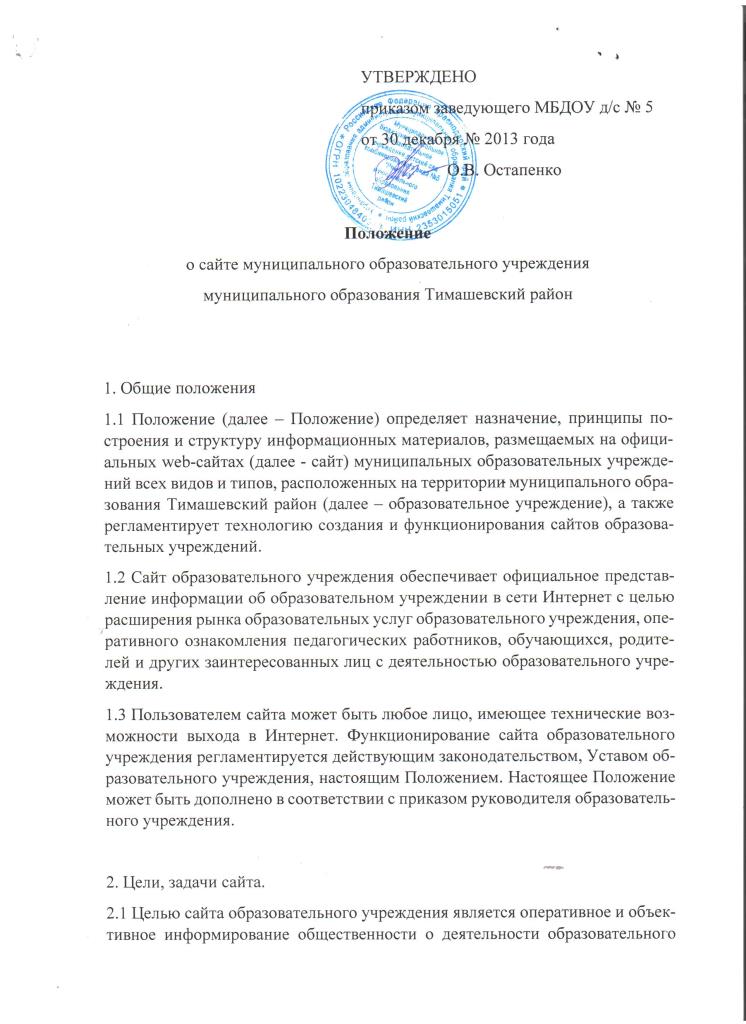 учреждения, включение образовательного учреждения в единое образовательное информационное пространство. 2.2 3адачи сайта образовательного учреждения: 2.2.1 Формирование позитивного имиджа образовательного учреждения. 2. 2.2.2 Систематическое информирование участников образовательного процесса о качестве образовательных услуг в образовательном учреждении. 2.2.3 Презентация достижений обучающихся и педагогического коллектива образовательного учреждения, его особенностей, истории развития, реализуемых образовательных программ. 2.2.4 Создание условий для взаимодействия участников образовательного процесса, социальных партнеров образовательного учреждения. 2.2.5 Осуществление обмена продуктивным педагогическим опытом. 2.2.6 Повышение эффективности образовательной деятельности образовательного учреждения в форме дистанционного обучения. 2.2.7 Стимулирование творческой активности педагогов и обучающихся. 2.2.8 Получение обратной связи от всех участников образовательного процесса. 3. Информационный ресурс сайта. 3.1 Информационный ресурс сайта образовательного учреждения формируется в соответствии с деятельностью всех структурных подразделений образовательного учреждения, педагогических работников, обучающихся, их родителей (законных представителей), деловых партнеров и прочих заинтересованных лиц. 3.2 Информационный ресурс сайта образовательного учреждения является открытым и общедоступным. 3.3 Условия размещения ресурсов ограниченного доступа регулируются отдельными документами. Размещение таких ресурсов допустимо только при наличии соответствующих организационных и программно-технических возможностей, обеспечивающих защиту персональных данных и авторских прав. 3.4 На сайте образовательного учреждения размещается обязательная информация согласно приложению к настоящему Положению. 3.5 На сайте могут быть размещены другие информационные ресурсы: общая информация об образовательном учреждении; история образовательного учреждения; материалы о научно-исследовательской деятельности воспитанников, воспитанников и их участии в олимпиадах и конкурсах; электронные каталоги информационных ресурсов образовательного учреждения; материалы о руководителях, педагогах, выпускниках, деловых партнерах образовательного учреждения с переходом на их сайты, блоги; фотоматериалы; гостевая книга. 3.6 Часть информационного ресурса, формируемого по инициативе подразделений (методических объединений, детских организаций, музеев), творческих коллективов, педагогов и обучающихся, воспитанников образовательного учреждения, может быть размещена на отдельных специализированных сайтах, доступ к которым организуется с сайта образовательного учреждения, при этом данные сайты считаются неотъемлемой частью сайта образовательного учреждения и на них распространяются все нормы и правила данного Положения. 3.7 Не допускается размещение на сайте образовательного учреждения противоправной информации и информации, не имеющей отношения к деятельности образовательного учреждения, несовместимой с задачами образования, разжигающей межнациональную рознь, призывающей к насилию, не подлежащей свободному распространению в соответствии с законодательством Российской Федерации. 4. Редколлегия сайта. 4.1 Для обеспечения разработки и функционирования сайта создается редколлегия, в состав которой могут входить: заместитель руководителя; специалисты в области информационных технологий; инициативные педагоги. 4.2 Для административного регулирования редколлегия сайта разрабатывает регламент работы с информационным ресурсом сайта образовательного учреждения (далее Регламент), в котором определяются: подразделения (должностные лица), ответственные за подборку и предоставление соответствующей информации по каждому разделу сайта (информационно-ресурсному компоненту); перечень обязательно предоставляемой информации; формат предоставления информации; график размещения информации, е. архивирования и удаления; перечень должностных лиц, осуществляющих размещение информации и зоны их ответственности. 4.3 Регламент работы с сайтом образовательного учреждения утверждается руководителем образовательного учреждения. 4.4 Руководство обеспечением функционирования сайта и его программно-технической поддержкой возлагается на ответственного, назначенного руководителем. 4.5 Ответственный за информатизацию образовательного процесса, обеспечивает оперативный контроль качества выполнения всех видов работ с сайтом руководителем образовательного учреждения и соответствие их Регламенту. 4.6 Непосредственное выполнение технологических работ по обеспечению целостности и доступности сайта образовательного учреждения, реализации правил разграничения доступа возлагается на администратора сайта (далее администратор), который назначается руководителем сайта образовательного учреждения. 5. Организация информационного наполнения и сопровождения сайта. 5.1 Члены Редколлегии сайта образовательного учреждения обеспечивают качественное выполнение всех видов работ, непосредственно связанных с разработкой и функционированием Сайта образовательного учреждения согласно Регламенту. 5.2 Администратор осуществляет: оперативный контроль за размещенной на сайте образовательного учреждения информацией; консультирование членов Редколлегии о подготовке материалов и способах ее размещение; изменение структуры сайта, по согласованию с заместителем руководителя образовательного учреждения, ответственным за информатизацию образовательного процесса; программно-техническую поддержку, реализацию политики разграничения доступа и обеспечение безопасности информационных ресурсов. 6. Ответственность.6.1 Ответственность за недостоверное, несвоевременное или некачественное предоставление информации (в том числе с грамматическими или синтаксическими ошибками) для размещения на сайте образовательного учреждения несет руководитель соответствующего подразделения (должностное лицо), предоставивший информацию. 6.2 Ответственность за некачественное текущее сопровождение сайта несет Администратор. Некачественное текущее сопровождение может выражаться: в несвоевременном размещении предоставляемой информации; в отсутствии даты размещения документа; в совершении действий, повлекших причинение вреда информационному ресурсу; в невыполнении необходимых программно-технических мер по обеспечению целостности и доступности информационного ресурса. 6.3 Ответственность за нарушение работоспособности и актуализации сайта образовательного учреждения вследствие реализованных некачественных концептуальных решений, отсутствия четкого порядка в работе лиц, на которых возложено предоставление информации, несет заместитель руководителя образовательного учреждения, ответственный за информатизацию образовательного процесса. ПРИЛОЖЕНИЕ № 1 к Положению о сайте МБДОУ д/с №5 Обязательная информация для размещения на сайтедошкольного образовательного учреждения№ п\пНаименование раздела в меню сайтаСодержаниеСрокиразмещенияПродолжительность действиядокумента1.Наши новостиНовости детского садаПостоянноМеняется по мере необходимости2.Муниципальная услуга. Информация о ДОУ Юридический адрес, телефон, факс, e-mail,адрес сайта, ФИО заведующего,кол-во воспитанников/групп, видыгрупп, режим работы ДОУ, групп,педагогический коллектив, заслугипедагогического коллектива и др.ПостоянноМеняется по мере необходимости3.Учредитель ОУНаименование учредителя образовательного учреждения, его место нахождения, график работы,справочный телефон, адрес сайта в сетиИнтернет, адрес электронной почты;ПостоянноМеняется по мере необходимости4.Паспортдетского садаОбщие сведения:- дата создания; - реквизиты лицензии;- организационно-правовая форма;- структура образовательногоучреждения (количество групп, видыгрупп, количество детей);-органы управления-адрес, схема проезда, телефон,Е-mail, адрес сайта.Образовательная деятельность-основная общеобразовательнаяпрограмма;-программы дополнительного Вариативные формы дошкольногообразования:-группы кратковременного пребывания;-группы семейного воспитания.Кадровое обеспечение:-педагогические кадры с указанием; уровня образования, квалификации;адреса портфолио (при наличии).Материально - техническоеобеспечение: и оснащениеобразовательного процесса (спортивныхсооружений, об условиях организациипитания, медицинского обслуживания,наличие доступа к информационнымсистемам и информационно-телекоммуникационным сетям суказанием перечня зданий, строений,сооружений, помещений и территорий,используемых для осуществленияобразовательного процесса, их адресови назначения)Финансово-хозяйственная - муниципальное задание на текущийгод и отчет о выполнении запрошедший год;- отчет о поступлении и расходованиефинансовых и материальных средств поитогам финансового года; - план финансово-хозяйственнойдеятельности или бюджетной сметыобразовательного учреждения,утвержденных в установленномпорядке.Учредительные документы:- лицензия на осуществлениеобразовательной деятельности сприложением;- устав.Положение о сайтеПоложение, изменения, дополненияПостоянноВ началекалендарного годаВ течение30 днейпослеокончанияфинансового годаВ течение 30 дней после утвержденияПо мере необходимостиНа принятыйсрок5.О нас- Публичный доклад (отчет о результатах самообследования)Август1 год6.ЭлектронныеобразовательныересурсыСсылки на следующие информационно-образовательные ресурсы:-официальный сайт Министерстваобразования и науки РоссийскойФедерации http://www.mon.gov.ru;-федеральный портал «Российскоеобразование» http://www.edu.ru;-информационная система «Единоеокно доступа к образовательнымресурсам» http://windou.edu.ru;-единая коллекция цифровыхобразовательных ресурсов http://schoolcollection.edu.ru;-федеральный центр информационно-образовательных ресурсовhttp://fcior.edu.ru;ПостоянноНа принятыйсрок7.План работыГодовой план работы1 раз в годВ начале учебного года8.Экскурсия по саду-территория (фото);- групповые помещения (фото);- кабинеты специалистов (фото);- другоеПостоянноМеняется по мере необходимости9.Информация для родителей-порядок зачисления детей в МОУ-образцы бланков (заявление о зачислении; о выплате компенсации, о сохранении места, о выбытии).ПостоянноМеняется по мере необходимости10.Памятка для родителей- какие документы необходимы для зачисления в детский сад;- какие документы необходимы для начисления компенсационных выплат- форма для музыкальных и физкультурных занятий;- другое.ПостоянноМеняется по мере необходимости11.Как записаться в детский садпорядок приѐма;адреса многофункциональных центров(МФЦ); управления образования, режимработы;перечень документов для родителейнеобходимых для ознакомления.ПостоянноПостоянно12.Рекомендации специалистов-педагог-психолог (консультации,рекомендации, советы);-музыкальный руководитель(консультации, рекомендации);-медицинская сестра (рекомендации поорганизации питания, графиквакцинации);- и другие специалисты.Раз в месяцПо мере необходимости переносятся в архив13.Мероприятия детского садаПедагогические и методические мероприятия:-открытые занятия;- конкурс «Воспитатель года»;-конкурсы;-семинары;-досуг.Наши праздники:-фотографии; -видеоматериалы;-конспекты.Наши работы:-тема, фотографии.ПостоянноПо мере необходимости переносятся в архив14.Гостевая книга-рейтинг образовательного учреждения;-отзывы гостей.Постоянно15.Наш профсоюз- Новости профсоюзного комитета;- состав профсоюзного комитета;- документы первичной профсоюзнойорганизации;- направления работы;- это важно знать каждому;- фотоотчет о мероприятиях;- социальное партнерство;- работа с ветеранами.Раз в кварталПо мере необходимости переносятся в архивПостоянно работающие разделыПостоянно работающие разделыПостоянно работающие разделыПостоянно работающие разделыПостоянно работающие разделы16.Карта сайтаСодержание информации во всехразделах сайта и ссылки на все документыПостоянно-17.СтатистикапосещенияПодсчет посещаемости web-сайта и его эффективности. Мониторинг результатов продвижения ресурса.Постоянно-18.Написать нам письмоОбеспечение обратной связи cпользователями путем приема отзывов изапросов пользователей по e-mail череззаполнение специальных форм на сайтеПостоянно-